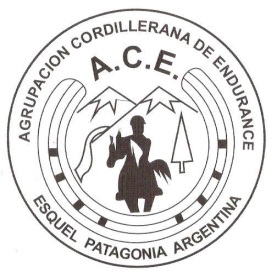 AGRUPACIÓN CORDILLERANA DE ENDURANCEANTEPROGRAMA DE  NOVICIADOSInformamos que el domingo 5 de Febrero de 2017 se realizarán pruebas para novicios en las distancias de 40 km y 80 km  en la ciudad  de Esquel (Chubut)Aquel binomio que nunca corrió deberá obligatoriamente comenzar completando de manera satisfactoria una prueba de 40 km.El binomio que ya haya completado 2 carreras de 40 km novicios, está habilitado para correr 80 km novicios.La edad mínima de los equinos para competir en las pruebas es de 5 años contados a partir del 1 de Enero , y para competir en FEI 80 km los caballos deben tener 6 años cumplidos.Monto de la inscripción $ 700.
Inscripciones a endurance.esquel@gmail.com
 LAS INSCRIPCIONES  DEBEN REALIZARSE ANTICIPACION.Las largadas se harán en grupos de 4/6 según cantidad de inscriptos.Menores sólo podrán correr acompañados por un adulto responsable.En todas las etapas deberán observarse los siguientes criterios:Velocidad máxima: 16 km/hVelocidad mínima: 12 km/h
Pulso máximo: 60 ppm
Tiempo de recuperación: 10 minutosEs decir, los caballos pueden entrar en el vet check en cualquier momento dentro de los 10 minutos de su llegada y partirán a la siguiente etapa luego de 40 min de haber llegado.
Todos los caballos que completen la prueba con los parámetros requeridos quedan habilitados en igualdad de condiciones.INGRESO DE CABALLOS: a partir de las 14 hs. Del día 4 de Febrero de 2017.DIA 4 de Febrero de 2017Horario:
Inicio de las inscripciones: 17.00 hs.
Inspección veterinaria: 18.30 hs.Domingo Domingo 5 de Febrero:
Primera largada: 07.00 hs.El circuito se realizará  por  caminos vecinales y paralelo a ruta  provincial 259. CATEGORIA 80 KM:1ª etapa 30 km2ª etapa 30 km3ª etapa 20 kmCATEGORIA 40 KM:1ª etapa 20 km2ª etapa 20 km________________________________________________________________________SERA OBLIGATORIO EL USO DE CASCO Y ESTRIBOS DE SEGURIDADAUTORIDADES:Juez de la prueba: CLAUDIA VILLALOBOJueces auxiliares: MAURICIO NEGRON Delegado técnico: JULIO A. CRETTÓN (tino)Chief Steward: VICTOR HERNAN MUTIOVeterinarios: MARIANO THILL   vet. fea.(Autorizado)
Veterinarios de línea: VICTORIA FRAGEDA  Stewards:
ZULMA ELDAUKRENATO CRETTONGUSTAVO GONZALEZDOCUMENTACION:PASAPORTE DE LA FEDERACION ECUESTRE ARGENTINA DONDE CONSTE SANIDAD Y NUMERACION DEL CHIP.DOCUMENTACION SANITARIA VALIDA PARA TODOS LOS EQUINOS PARTICIPANTESVacunación anual contra encefalomielitis equina 
Vacunación trimestral contra influenza equina 
Análisis de Anemia Infecciosa con antigüedad menor a 60 días
Solo con estos 3 requerimientos podrán ingresar los equinos al predio, el control sanitario será realizado estrictamente.Principio del formularioLa federación de los caballos deberá realizarse en la Federación Ecuestre Argentina personalmente o depositando en las cuentas indicadas en la circular ARANCELES 2016 publicada en www.fedecuarg.com.ar_________________----M_________________________________Me divierteMe asombraMe entristeceMe Final del formulario